WNIOSEK o przyjęcie dziecka 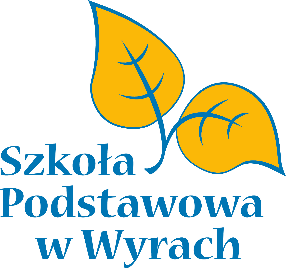 zamieszkałego poza miejscowością Wyrydo klasy I Szkoły Podstawowej w Wyrachna rok szkolny 2021/2022*oznaczone pola wymagane*oznaczone pola wymaganeKRYTERIA PRZYJĘĆ(przy spełnionych kryteriach proszę postawić znak „x”)Oświadczenia, zawierają klauzulę następującej treści: „Jestem świadomy odpowiedzialności karnej za złożenie fałszywego oświadczenia”. Uwagi. Przewodniczący Komisji Rekrutacyjnej  może prosić o przedłożenie dokumentów potwierdzających spełnianie  kryteriów kwalifikacyjnych zaznaczonych we wniosku. W przypadku nieprzedłożenia w terminie wskazanym przez Przewodniczącego dokumentów potwierdzających spełnienie kryteriów przyjmuje się, że dziecko nie spełnia danego kryteriumSPECYFIKACJA ZAŁĄCZNIKÓW DO WNIOSKU: Do wniosku dołączono łącznie .........  załączników.          OświadczenieZobowiązuję się do niezwłocznego informowania szkoły na piśmie o zmianach danych osobowych, danych adresowych. Oświadczam, że dane przedłożone w niniejszym podaniu są zgodne ze stanem faktycznym oraz, że jestem świadomy odpowiedzialności karnej za złożenie fałszywego oświadczenia.Klauzula informacyjnaZgodnie z art. 13 ust. 1 i 2 Rozporządzenie Parlamentu Europejskiego i Rady (UE) 2016/679 z dnia 27 kwietnia 2016 r. w sprawie ochrony osób fizycznych w związku z przetwarzaniem danych osobowych i w sprawie swobodnego przepływu takich danych oraz uchylenia dyrektywy 95/46/WE (ogólne rozporządzenie o ochronie danych) zwanego dalej w skrócie „RODO”, informujemy, iż:Administratorem Pani/Pana danych osobowych oraz danych osobowych Dziecka jest Szkoła Podstawowa w Wyrach z siedzibą przy ul. Puszkina 10, 43-175 Wyry reprezentowana przez Dyrektora. Kontakt z Inspektorem Ochrony Danych Osobowych można uzyskać pod adresem poczty elektronicznej inspektorodo@wyry.pl lub pisemnie na adres siedziby Administratora. Pani/Pana dane osobowe oraz dane osobowe Dziecka przetwarzane będą w celu wypełnienia obowiązku prawnego ciążącego na administratorze (art. 6 ust. 1 lit. c RODO) wynikającego z ustawy z dnia 14 grudnia 2016 r. Prawo oświatowe, w związku z prowadzonym postępowaniem rekrutacyjnym. Pani/Pana dane osobowe oraz dane osobowe Dziecka mogą zostać przekazane tylko podmiotom uprawnionym do ich przetwarzania na podstawie przepisów prawa oraz podmiotom przetwarzających dane osobowe na polecenie Administratora na podstawie stosownych umów.Pani/Pana dane osobowe oraz dane osobowe Dziecka będą przechowywane przez okres niezbędny dla realizacji celu oraz wygaśnięcia obowiązkowego okresu archiwizacji dokumentacji. W zakresie przewidzianym przepisami prawa posiada Pani/Pan prawo do dostępu do swoich danych osobowych oraz danych osobowych Dziecka, ich sprostowania usunięcia oraz ograniczenia przetwarzania. W przypadku uznania, iż przetwarzanie Pani/Pana danych osobowych oraz danych osobowych Dziecka narusza przepisy RODO, posiada Pani/Pan prawo wniesienia skargi do Prezesa Urzędu Ochrony Danych Osobowych.Podanie przez Panią/Pana danych osobowych jest obowiązkiem ustawowym. Niepodanie danych będzie skutkowało brakiem możliwości udziału w procesie rekrutacyjnym. Pani/Pana dane osobowe oraz dane osobowe Dziecka nie będą wykorzystywane do zautomatyzowanego podejmowania decyzji, w tym profilowania.…………………………………						……………………………….Podpis matki lub opiekuna prawnego                                                                                            		  podpis ojca lub opiekuna prawnegoData złożenia wniosku:DANE OSOBOWE DZIECKADANE OSOBOWE DZIECKADANE OSOBOWE DZIECKADANE OSOBOWE DZIECKADANE OSOBOWE DZIECKADANE OSOBOWE DZIECKADANE OSOBOWE DZIECKADANE OSOBOWE DZIECKADANE OSOBOWE DZIECKADANE OSOBOWE DZIECKADANE OSOBOWE DZIECKADANE OSOBOWE DZIECKADANE OSOBOWE DZIECKADANE OSOBOWE DZIECKADANE OSOBOWE DZIECKADANE OSOBOWE DZIECKADANE OSOBOWE DZIECKADANE OSOBOWE DZIECKADANE OSOBOWE DZIECKADANE OSOBOWE DZIECKADANE OSOBOWE DZIECKAPESEL*PESEL*Imię*Imię*Nazwisko*Nazwisko*Data urodzenia*Data urodzenia*Data urodzenia*Data urodzenia*Data urodzenia*Miejsce urodzenia*Miejsce urodzenia*WYBRANE PLACÓWKI wg preferencji rodziców(Kolejność wskazań jest istotna w procesie rekrutacji)WYBRANE PLACÓWKI wg preferencji rodziców(Kolejność wskazań jest istotna w procesie rekrutacji)WYBRANE PLACÓWKI wg preferencji rodziców(Kolejność wskazań jest istotna w procesie rekrutacji)WYBRANE PLACÓWKI wg preferencji rodziców(Kolejność wskazań jest istotna w procesie rekrutacji)WYBRANE PLACÓWKI wg preferencji rodziców(Kolejność wskazań jest istotna w procesie rekrutacji)WYBRANE PLACÓWKI wg preferencji rodziców(Kolejność wskazań jest istotna w procesie rekrutacji)WYBRANE PLACÓWKI wg preferencji rodziców(Kolejność wskazań jest istotna w procesie rekrutacji)WYBRANE PLACÓWKI wg preferencji rodziców(Kolejność wskazań jest istotna w procesie rekrutacji)WYBRANE PLACÓWKI wg preferencji rodziców(Kolejność wskazań jest istotna w procesie rekrutacji)WYBRANE PLACÓWKI wg preferencji rodziców(Kolejność wskazań jest istotna w procesie rekrutacji)WYBRANE PLACÓWKI wg preferencji rodziców(Kolejność wskazań jest istotna w procesie rekrutacji)WYBRANE PLACÓWKI wg preferencji rodziców(Kolejność wskazań jest istotna w procesie rekrutacji)WYBRANE PLACÓWKI wg preferencji rodziców(Kolejność wskazań jest istotna w procesie rekrutacji)WYBRANE PLACÓWKI wg preferencji rodziców(Kolejność wskazań jest istotna w procesie rekrutacji)WYBRANE PLACÓWKI wg preferencji rodziców(Kolejność wskazań jest istotna w procesie rekrutacji)WYBRANE PLACÓWKI wg preferencji rodziców(Kolejność wskazań jest istotna w procesie rekrutacji)WYBRANE PLACÓWKI wg preferencji rodziców(Kolejność wskazań jest istotna w procesie rekrutacji)WYBRANE PLACÓWKI wg preferencji rodziców(Kolejność wskazań jest istotna w procesie rekrutacji)WYBRANE PLACÓWKI wg preferencji rodziców(Kolejność wskazań jest istotna w procesie rekrutacji)WYBRANE PLACÓWKI wg preferencji rodziców(Kolejność wskazań jest istotna w procesie rekrutacji)WYBRANE PLACÓWKI wg preferencji rodziców(Kolejność wskazań jest istotna w procesie rekrutacji)Lp.Szkoła PodstawowaSzkoła PodstawowaSzkoła PodstawowaSzkoła PodstawowaSzkoła PodstawowaSzkoła PodstawowaSzkoła PodstawowaSzkoła PodstawowaSzkoła PodstawowaAdres szkołyAdres szkołyAdres szkołyAdres szkołyAdres szkołyAdres szkołyAdres szkołyAdres szkołyAdres szkołyAdres szkołyAdres szkoły1. pierwszego wyboru2. drugiego wyboru3. trzeciego wyboruDANE OSOBOWE MATKI/OPIEKUNA PRAWNEGODANE OSOBOWE MATKI/OPIEKUNA PRAWNEGODANE OSOBOWE MATKI/OPIEKUNA PRAWNEGODANE OSOBOWE MATKI/OPIEKUNA PRAWNEGODANE OSOBOWE MATKI/OPIEKUNA PRAWNEGODANE OSOBOWE MATKI/OPIEKUNA PRAWNEGODANE OSOBOWE MATKI/OPIEKUNA PRAWNEGODANE OSOBOWE MATKI/OPIEKUNA PRAWNEGODANE OSOBOWE MATKI/OPIEKUNA PRAWNEGODANE OSOBOWE MATKI/OPIEKUNA PRAWNEGODANE OSOBOWE MATKI/OPIEKUNA PRAWNEGODANE OSOBOWE MATKI/OPIEKUNA PRAWNEGODANE OSOBOWE MATKI/OPIEKUNA PRAWNEGODANE OSOBOWE MATKI/OPIEKUNA PRAWNEGODANE OSOBOWE MATKI/OPIEKUNA PRAWNEGODANE OSOBOWE MATKI/OPIEKUNA PRAWNEGODANE OSOBOWE MATKI/OPIEKUNA PRAWNEGODANE OSOBOWE MATKI/OPIEKUNA PRAWNEGODANE OSOBOWE MATKI/OPIEKUNA PRAWNEGODANE OSOBOWE MATKI/OPIEKUNA PRAWNEGODANE OSOBOWE MATKI/OPIEKUNA PRAWNEGODANE OSOBOWE MATKI/OPIEKUNA PRAWNEGOOpiekun(właściwe zakreślić)Opiekun(właściwe zakreślić)RodzicRodzicRodzicOpiekun prawnyOpiekun prawnyOpiekun prawnyNie udzieli informacjiNie udzieli informacjiNie udzieli informacjiNie udzieli informacjiNie żyjeNie żyjeNie żyjeNie żyjeNieznanyNieznanyNieznanyRodzic mieszka za granicąRodzic mieszka za granicąRodzic mieszka za granicąImię*Imię*Drugie imię*Drugie imię*Drugie imię*Drugie imię*Drugie imię*Drugie imię*Drugie imię*Nazwisko*Nazwisko*DANE KONTAKTOWE MATKI/OPIEKUNA PRAWNEGODANE KONTAKTOWE MATKI/OPIEKUNA PRAWNEGODANE KONTAKTOWE MATKI/OPIEKUNA PRAWNEGODANE KONTAKTOWE MATKI/OPIEKUNA PRAWNEGODANE KONTAKTOWE MATKI/OPIEKUNA PRAWNEGODANE KONTAKTOWE MATKI/OPIEKUNA PRAWNEGODANE KONTAKTOWE MATKI/OPIEKUNA PRAWNEGODANE KONTAKTOWE MATKI/OPIEKUNA PRAWNEGODANE KONTAKTOWE MATKI/OPIEKUNA PRAWNEGODANE KONTAKTOWE MATKI/OPIEKUNA PRAWNEGODANE KONTAKTOWE MATKI/OPIEKUNA PRAWNEGODANE KONTAKTOWE MATKI/OPIEKUNA PRAWNEGODANE KONTAKTOWE MATKI/OPIEKUNA PRAWNEGODANE KONTAKTOWE MATKI/OPIEKUNA PRAWNEGODANE KONTAKTOWE MATKI/OPIEKUNA PRAWNEGODANE KONTAKTOWE MATKI/OPIEKUNA PRAWNEGODANE KONTAKTOWE MATKI/OPIEKUNA PRAWNEGODANE KONTAKTOWE MATKI/OPIEKUNA PRAWNEGODANE KONTAKTOWE MATKI/OPIEKUNA PRAWNEGODANE KONTAKTOWE MATKI/OPIEKUNA PRAWNEGODANE KONTAKTOWE MATKI/OPIEKUNA PRAWNEGODANE KONTAKTOWE MATKI/OPIEKUNA PRAWNEGOTelefon kontaktowy*Telefon kontaktowy*Telefon kontaktowy*Telefon kontaktowy*Adres e-mail*Adres e-mail*Adres e-mail*Adres e-mail*DANE OSOBOWE OJCA/OPIEKUNA PRAWNEGODANE OSOBOWE OJCA/OPIEKUNA PRAWNEGODANE OSOBOWE OJCA/OPIEKUNA PRAWNEGODANE OSOBOWE OJCA/OPIEKUNA PRAWNEGODANE OSOBOWE OJCA/OPIEKUNA PRAWNEGODANE OSOBOWE OJCA/OPIEKUNA PRAWNEGODANE OSOBOWE OJCA/OPIEKUNA PRAWNEGODANE OSOBOWE OJCA/OPIEKUNA PRAWNEGODANE OSOBOWE OJCA/OPIEKUNA PRAWNEGODANE OSOBOWE OJCA/OPIEKUNA PRAWNEGODANE OSOBOWE OJCA/OPIEKUNA PRAWNEGODANE OSOBOWE OJCA/OPIEKUNA PRAWNEGODANE OSOBOWE OJCA/OPIEKUNA PRAWNEGODANE OSOBOWE OJCA/OPIEKUNA PRAWNEGODANE OSOBOWE OJCA/OPIEKUNA PRAWNEGODANE OSOBOWE OJCA/OPIEKUNA PRAWNEGODANE OSOBOWE OJCA/OPIEKUNA PRAWNEGODANE OSOBOWE OJCA/OPIEKUNA PRAWNEGODANE OSOBOWE OJCA/OPIEKUNA PRAWNEGODANE OSOBOWE OJCA/OPIEKUNA PRAWNEGODANE OSOBOWE OJCA/OPIEKUNA PRAWNEGODANE OSOBOWE OJCA/OPIEKUNA PRAWNEGOOpiekun(właściwe zakreślić)Opiekun(właściwe zakreślić)RodzicRodzicRodzicOpiekun prawnyOpiekun prawnyOpiekun prawnyNie udzieli informacjiNie udzieli informacjiNie udzieli informacjiNie udzieli informacjiNie żyjeNie żyjeNie żyjeNie żyjeNieznanyNieznanyNieznanyRodzic mieszka za granicąRodzic mieszka za granicąRodzic mieszka za granicąImię*Imię*Drugie imię*Drugie imię*Drugie imię*Drugie imię*Nazwisko*Nazwisko*DANE KONTAKTOWE OJCA/OPIEKUNA PRAWNEGODANE KONTAKTOWE OJCA/OPIEKUNA PRAWNEGODANE KONTAKTOWE OJCA/OPIEKUNA PRAWNEGODANE KONTAKTOWE OJCA/OPIEKUNA PRAWNEGODANE KONTAKTOWE OJCA/OPIEKUNA PRAWNEGODANE KONTAKTOWE OJCA/OPIEKUNA PRAWNEGODANE KONTAKTOWE OJCA/OPIEKUNA PRAWNEGODANE KONTAKTOWE OJCA/OPIEKUNA PRAWNEGODANE KONTAKTOWE OJCA/OPIEKUNA PRAWNEGODANE KONTAKTOWE OJCA/OPIEKUNA PRAWNEGODANE KONTAKTOWE OJCA/OPIEKUNA PRAWNEGODANE KONTAKTOWE OJCA/OPIEKUNA PRAWNEGODANE KONTAKTOWE OJCA/OPIEKUNA PRAWNEGODANE KONTAKTOWE OJCA/OPIEKUNA PRAWNEGODANE KONTAKTOWE OJCA/OPIEKUNA PRAWNEGODANE KONTAKTOWE OJCA/OPIEKUNA PRAWNEGODANE KONTAKTOWE OJCA/OPIEKUNA PRAWNEGODANE KONTAKTOWE OJCA/OPIEKUNA PRAWNEGODANE KONTAKTOWE OJCA/OPIEKUNA PRAWNEGODANE KONTAKTOWE OJCA/OPIEKUNA PRAWNEGODANE KONTAKTOWE OJCA/OPIEKUNA PRAWNEGODANE KONTAKTOWE OJCA/OPIEKUNA PRAWNEGOTelefon kontaktowy*Telefon kontaktowy*Telefon kontaktowy*Telefon kontaktowy*Adres e-mail*Adres e-mail*Adres e-mail*Adres e-mail*OŚWIADCZENIE O MIEJSCU ZAMIESZKANIA RODZICÓW DZIECKA I DZIECKAOŚWIADCZENIE O MIEJSCU ZAMIESZKANIA RODZICÓW DZIECKA I DZIECKAOŚWIADCZENIE O MIEJSCU ZAMIESZKANIA RODZICÓW DZIECKA I DZIECKAOŚWIADCZENIE O MIEJSCU ZAMIESZKANIA RODZICÓW DZIECKA I DZIECKAADRES ZAMIESZKANIA DZIECKAADRES ZAMIESZKANIA DZIECKAADRES ZAMIESZKANIA DZIECKAADRES ZAMIESZKANIA DZIECKAWojewództwo*Powiat*Gmina*Miejscowość*Ulica*Nr domu*Nr mieszkania*Kod pocztowy*ADRES ZAMIESZKANIA MATKI/OPIEKUNA PRAWNEGOADRES ZAMIESZKANIA MATKI/OPIEKUNA PRAWNEGOADRES ZAMIESZKANIA MATKI/OPIEKUNA PRAWNEGOADRES ZAMIESZKANIA MATKI/OPIEKUNA PRAWNEGOWojewództwo*Powiat*Gmina*Miejscowość*Ulica*Nr domu*Nr mieszkania*Kod pocztowy*ADRES ZAMIESZKANIA OJCA/OPIEKUNA PRAWNEGOADRES ZAMIESZKANIA OJCA/OPIEKUNA PRAWNEGOADRES ZAMIESZKANIA OJCA/OPIEKUNA PRAWNEGOADRES ZAMIESZKANIA OJCA/OPIEKUNA PRAWNEGOWojewództwo*Powiat*Gmina*Miejscowość*Ulica*Nr domu*Nr mieszkania*Kod pocztowy*KRYTERIA PRZYJĘĆ KRYTERIA PRZYJĘĆ KRYTERIA PRZYJĘĆ  1. Wykonywanie pracy rodziców lub opiekunów prawnych  znajduje się w obwodzie szkoły (oświadczenie rodziców/prawnych opiekunów) 2.Wcześniejsze realizowanie przez dziecko obowiązku wychowania przedszkolnego  w przedszkolu prowadzonym przez Gminę Wyry i znajdującym się w obwodzie szkoły (informacja dyrektora przedszkola) 3.Spełnianie przez rodzeństwo kandydata obowiązku szkolnego w tej samej placówce (informacja w dokumentacji szkoły)4.Odległość od miejsca zamieszkania dziecka do szkoły, w której składany jest wniosek jest mniejsza niż odległość do szkoły obwodowej (oświadczenie rodziców/prawnych opiekunów).Kolejny numer załącznika Rodzaj załącznika Forma załącznika Uwagi 